UQP SUBMISSION FORM 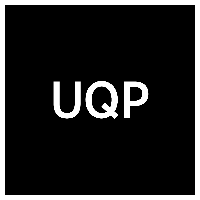 Date of submission: / /Please complete the details below and email this form to submissions@uqp.uq.edu.au along with the work and, for non-fiction, a detailed chapter breakdown as per the submission guidelines on our website.Book title/working titleFiction or Non-fiction?Category (e.g. current affairs, history, short stories)Author’s nameAuthor’s contact detailsAuthor’s previous books (if applicable)Author’s brief biography (150 words)Please include any writing awards you’ve received.Do you have expertise in this field? (for non-fiction submissions)Approximate word countSynopsis (300–350 words) This should be a complete overview of your book’s content, story and/or themes.What is unique about the content of this book? (200 words)Number of images (if any) and whether colour printing is requiredTarget readership Market comparisons/similar titlesSubmission status (has it been sent to other publishers or has UQP seen a previous version?)